LUCE, COLORE E VELOCITÀ UN’ESPRESSIONE CROMATICA E BRILLANTE DEL CRONOGRAFO AD ALTA FREQUENZA NEL DEFY 21 CHROMAGrazie alla collezione DEFY, la linea Zenith più innovativa e all’avanguardia, la Manifattura ha acquisito la competenza unica di giocare con i colori in modo inedito. Che sia negli splendidi esemplari tempestati di pietre preziose, nella gamma DEFY 21 Ultra dai movimenti altamente cromatici o nelle varie collaborazioni artistiche, l’immaginazione è l’unico limite quando si combinano la cronometria ad alta frequenza e le frequenze della luce e del colore. Con il nuovo DEFY 21 Chroma, la Manifattura esprime ancora una volta questo concetto nella sua forma più pura e luminosa.Dato che il bianco non è un colore ma una combinazione di tutti i colori nello spettro della luce visibile, è stata una naturale conseguenza realizzare la cassa del DEFY 21 Chroma in ceramica bianca con finitura opaca per creare il contrasto perfetto e accentuarne i colori all’interno. Il vetro zaffiro lascia intravedere un arcobaleno riflesso che si estende sul quadrante aperto e sul movimento, creando una perfetta sfumatura con tutti i colori dello spettro, a partire dal rosso a ore 12 e passando in senso orario attraverso l’arancione, il giallo, il verde, il blu, il viola e il rosa. I colori, meticolosamente applicati sugli indici e sulla lunetta con precisione di lettura al 1/100 di secondo, vanno oltre il quadrante e la cassa: anche il rivestimento in caucciù della corona e le impunture sul cinturino in caucciù bianco effetto “Cordura” replicano la disposizione dei colori sul quadrante. Lo stesso accade per le lancette dei contatori, ognuna caratterizzata da una punta di un colore diverso.Il quadrante aperto con vista sull’ingegnoso movimento con precisione al 1/100 di secondo presenta contatori cronografici bianchi in rilievo abbinati alla cassa, sotto la quale appare il movimento sapientemente decorato. Ogni ponte è rifinito in un diverso colore metallizzato, sempre seguendo le sfumature degli indici sul quadrante. Attraverso il fondello in vetro zaffiro è possibile ammirare il singolare cronografo automatico ad alta frequenza El Primero 21 con precisione al 1/100 di secondo: il meglio delle prestazioni e della precisione, dotato di due organi regolatori e treni degli ingranaggi indipendenti per il cronometraggio e il cronografo, che operano rispettivamente a una frequenza di 5 Hz (36.000 A/ora) e 50 Hz (360.000 A/ora). In edizione limitata a 200 esemplari e disponibile presso le boutique Zenith e i rivenditori autorizzati di tutto il mondo, il DEFY 21 Chroma sublima la maestria della Manifattura nella creazione del movimento cronografico automatico ad alta frequenza con precisione al 1/100 di secondo, declinandolo in una vivace palette di colori mai vista prima in un cronografo ad alte prestazioni senza eguali.ZENITH: È TEMPO DI PUNTARE ALLE STELLE.Zenith nasce per ispirare ogni individuo a seguire i propri sogni e renderli realtà, anche contro ogni previsione. Sin dalla fondazione nel 1865, Zenith si è affermata come la prima Manifattura nell’accezione moderna del termine e i suoi orologi hanno sempre accompagnato figure straordinarie con grandi sogni che miravano all’impossibile, da Louis Blériot con la sua traversata aerea del Canale della Manica fino a Felix Baumgartner con il suo record mondiale di salto dalla stratosfera. Zenith punta inoltre i riflettori su grandi donne, visionarie e rivoluzionarie; donne del passato e della contemporaneità, a cui la piattaforma DREAMHERS dona uno spazio di condivisione, ispirando altre donne a lottare per i propri sogni.Per tutti i suoi esemplari, Zenith utilizza esclusivamente movimenti sviluppati e prodotti dalla Manifattura. Fin dalla creazione di El Primero nel 1969, il primo calibro cronografico automatico mai creato, Zenith ha dato vita a complicazioni sempre più precise, in grado di garantire una misurazione del tempo al 1/10 di secondo con le ultime linee Chronomaster, e addirittura al 1/100 di secondo con la collezione DEFY. Zenith ha saputo dare forma al futuro dell’orologeria svizzera fin dal 1865, sostenendo tutti coloro che hanno osato – e osano tuttora – sfidare se stessi e superare le barriere. È tempo di puntare alle stelle!DEFY 21 CHROMAReferenza: 49.9010.9004/01.R947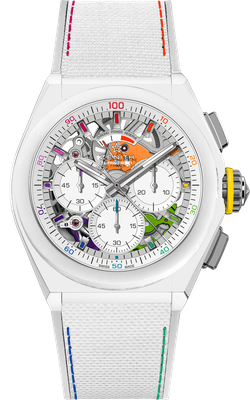 Punti chiave: Movimento cronografico con precisione di lettura al 1/100 di secondo. Ritmo dinamico esclusivo di una rotazione al secondo per la lancetta del cronografo, 1 scappamento per l’orologio (36.000 A/ora - 5 Hz); 1 scappamento per il cronografo (360.000 A/ora - 50Hz). Cronometro certificato. Edizione limitata di 200 esemplari. Movimento: El Primero 9004 automatico Frequenza 36.000 A/ora (5 Hz) Riserva di carica minimo 50 oreFunzioni: Funzioni cronografiche con precisione di lettura al 1/100 di secondo. Indicazione della riserva di carica del cronografo a ore 12. Ore e minuti al centro. Piccoli secondi a ore 9, cronografo centrale, contatore dei 30 minuti a ore 3, contatore dei 60 secondi a ore 6Finiture:  Ponti rivestiti in PVD “arcobaleno” + Speciale massa oscillante blu con finitura satinata
Prezzo: 14400 CHFMateriale: Ceramica bianca con finitura opacaImpermeabilità: 10 ATMQuadrante: Scheletrato bianco
Indici delle ore: Rodiati, sfaccettati e laccati “arcobaleno”Lancette: Rodiate, sfaccettate e rivestite di lacca colorata
Bracciale e fibbia: Caucciù bianco con caucciù bianco effetto “Cordura” e multicolore. Tripla fibbia déployante in titanio.